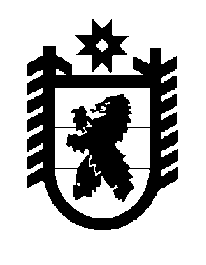 Российская Федерация Республика Карелия    ПРАВИТЕЛЬСТВО РЕСПУБЛИКИ КАРЕЛИЯПОСТАНОВЛЕНИЕот  13 марта 2017 года № 86-Пг. Петрозаводск О внесении изменений в постановление Правительства Республики Карелия от 27 марта 2008 года № 75-ППравительство Республики Карелия п о с т а н о в л я е т:Внести в постановление Правительства Республики Карелия 
от  27 марта 2008 года № 75-П «Об утверждении Порядка предоставления из бюджета Республики Карелия бюджетам муниципальных образований Республики Карелия бюджетных кредитов для покрытия временных кассовых разрывов, возникающих при исполнении указанных бюджетов, на частичное покрытие дефицитов местных бюджетов, на осуществление мероприятий, связанных с ликвидацией последствий стихийных бедствий, на иные цели, предусмотренные законом Республики Карелия о бюджете на соответствующий финансовый год и плановый период, а также использования и возврата предоставленных бюджетных кредитов» (Собрание законодательства Республики Карелия, 2008, № 3, ст. 304; № 7, ст. 935; 2009, № 6, ст. 659; 2010, № 5, ст. 546; № 12, ст. 1731; 2011, № 11, ст. 1873; 2013, № 1, ст. 85; 2016, № 4, ст. 809) следующие изменения:1) в наименовании слова «на частичное покрытие дефицитов местных бюджетов, на осуществление мероприятий, связанных с ликвидацией последствий стихийных бедствий, на иные цели, предусмотренные законом Республики Карелия о бюджете на соответствующий финансовый год и плановый период» заменить словами «для частичного покрытия дефицитов местных бюджетов, для осуществления мероприятий, связанных с ликвидацией последствий стихийных бедствий и других чрезвычайных ситуаций»;2) в абзаце втором слова «на частичное покрытие дефицитов местных бюджетов, на осуществление мероприятий, связанных с ликвидацией последствий стихийных бедствий, на иные цели, предусмотренные законом Республики     Карелия  о  бюджете  на   соответствующий   финансовый год   и 2плановый период» заменить словами «для частичного покрытия дефицитов местных бюджетов, для осуществления мероприятий, связанных с ликвидацией последствий стихийных бедствий и других чрезвычайных ситуаций»;3) в Порядке предоставления из бюджета Республики Карелия бюджетам муниципальных образований Республики Карелия бюджетных кредитов для покрытия временных кассовых разрывов, возникающих при исполнении указанных бюджетов, на частичное покрытие дефицитов местных бюджетов, на осуществление мероприятий, связанных с ликвидацией последствий стихийных бедствий, на иные цели, предусмотренные законом Республики Карелия о бюджете на соответствующий финансовый год и плановый период, а также использования и возврата предоставленных бюджетных кредитов, утвержденном указанным постановлением:а) в наименовании слова «на частичное покрытие дефицитов местных бюджетов, на осуществление мероприятий, связанных с ликвидацией последствий стихийных бедствий, на иные цели, предусмотренные законом Республики Карелия о бюджете на соответствующий финансовый год и плановый период» заменить словами «для частичного покрытия дефицитов местных бюджетов, для осуществления мероприятий, связанных с ликвидацией последствий стихийных бедствий и других чрезвычайных ситуаций»;б) в абзаце первом пункта 1 слова «на частичное покрытие дефицитов местных бюджетов, на осуществление мероприятий, связанных с ликвидацией последствий стихийных бедствий, на иные цели, предусмотренные законом Республики Карелия о бюджете на соответствующий финансовый год и плановый период» заменить словами «для частичного покрытия дефицитов местных бюджетов, для осуществления мероприятий, связанных с ликвидацией последствий стихийных бедствий и других чрезвычайных ситуаций»;в) в пункте 6:абзац четырнадцатый после слов «стихийных бедствий» дополнить словами «и других чрезвычайных ситуаций»;в абзаце пятнадцатом слова «на осуществление мероприятий, связанных с ликвидацией последствий стихийных бедствий» заменить словами «для осуществления мероприятий, связанных с ликвидацией последствий стихийных бедствий и других чрезвычайных ситуаций»;г) в абзаце первом пункта 8 слова «стихийных бедствий, размера расходов на иные цели, предусмотренные законом Республики Карелия о бюджете на соответствующий финансовый год и плановый период» заменить словами «стихийных бедствий и других чрезвычайных ситуаций»;д) в пункте 16 слова «части 3 статьи 933» заменить словами «пункта 2 статьи 933».Временно исполняющий обязанности
Главы Республики Карелия                                                    А.О. Парфенчиков